С уважением, Карнаков Вячеслав Владимирович
директор ООО "МаксКар"
8 (383) 233-32-53
8-913-752-39-76.8-913-477-09-39 (служебный)
стоянка - г. Новосибирск, ул. Кубовая, 60.
(карьер Мочище, ост. Объединение 4, автобаза "КатуньТранс")
maxcar54@mail.ru
www.maxcar54.ruнаш канал в ЮТУБе:https://www.youtube.com/channel/UCIiFI5uro5xB8fkw0N0pyRg/videoshttps://www.instagram.com/maxcar54ru/Кому: Коммерческое предложение от 09.08.2020 г.Уважаемые господа !Кому: Коммерческое предложение от 09.08.2020 г.Уважаемые господа !Кому: Коммерческое предложение от 09.08.2020 г.Уважаемые господа !Кому: Коммерческое предложение от 09.08.2020 г.Уважаемые господа !Кому: Коммерческое предложение от 09.08.2020 г.Уважаемые господа !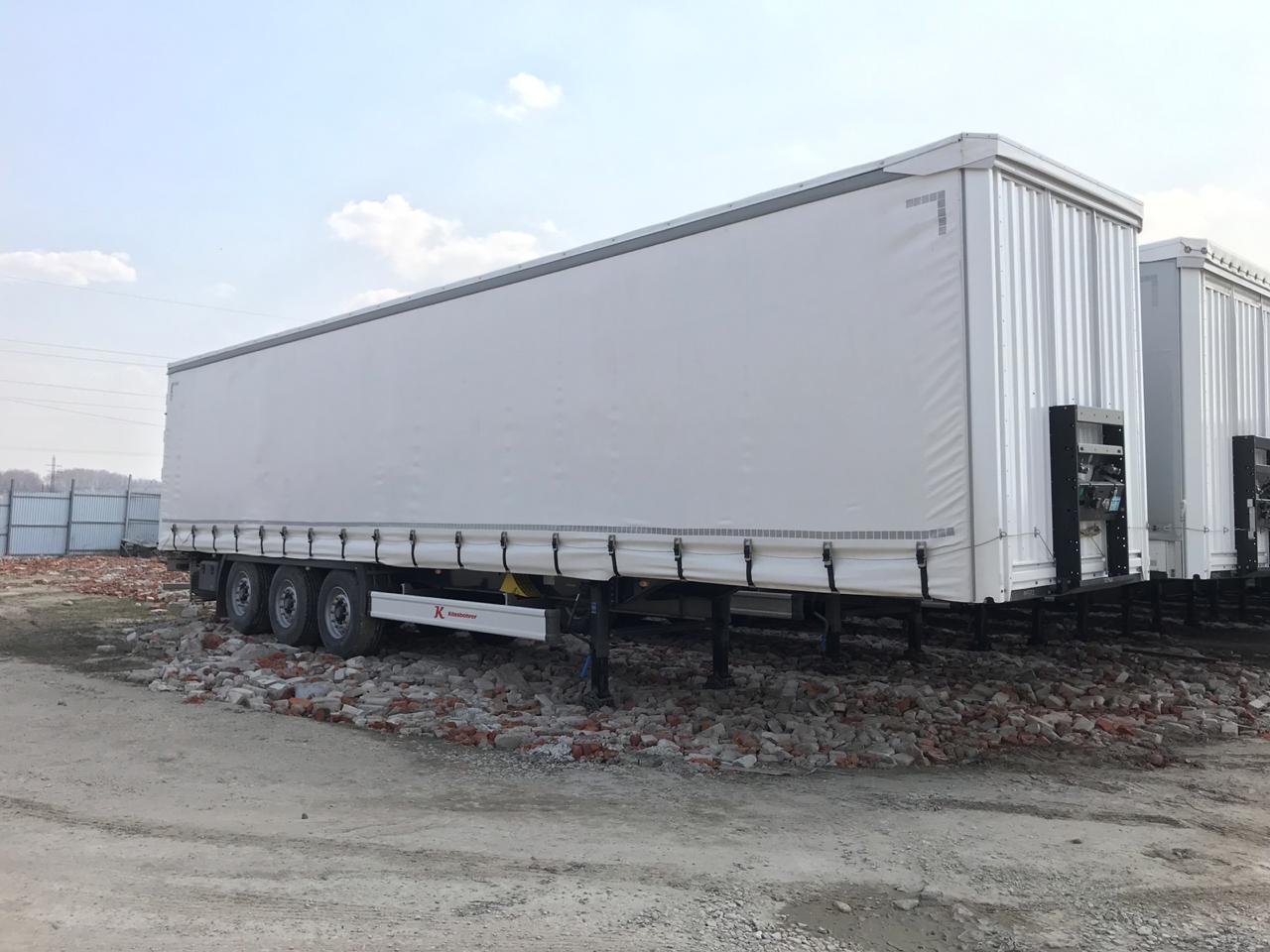 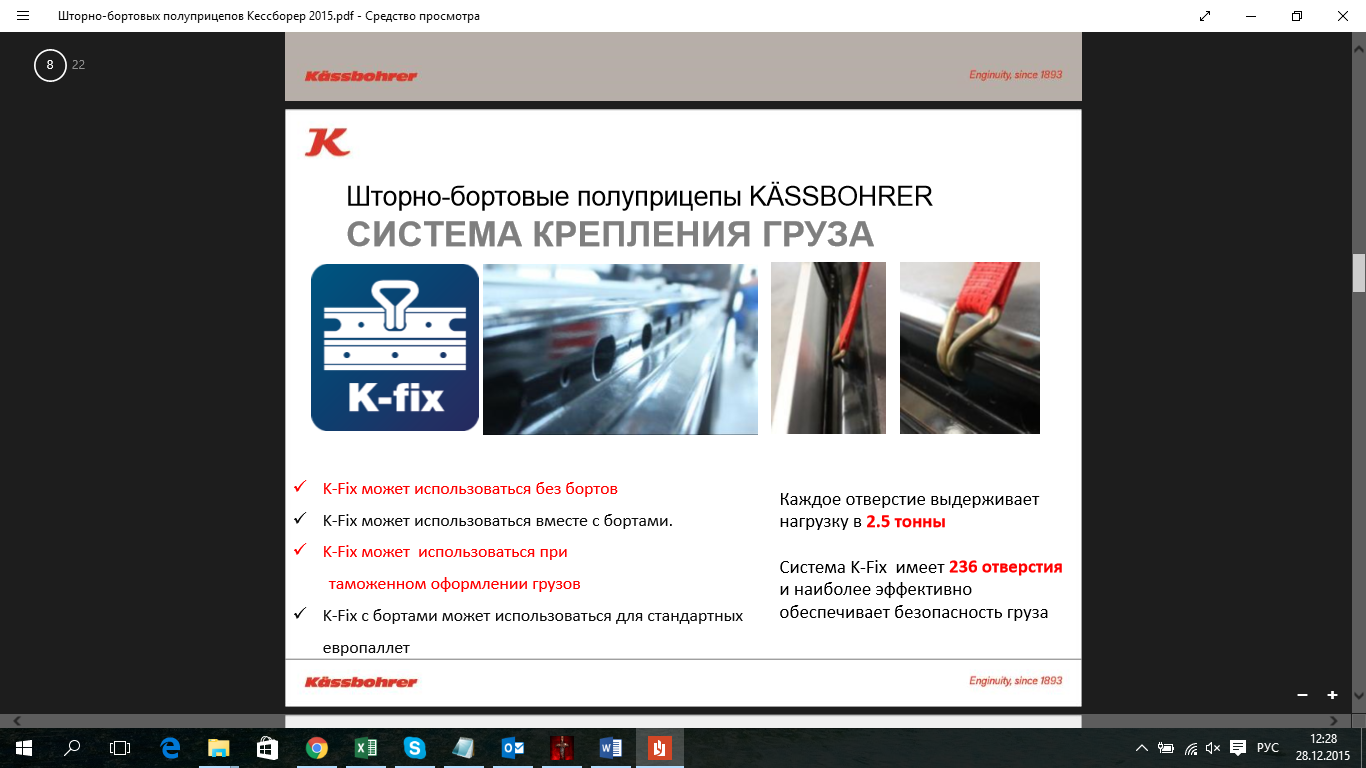 